*cochez la ou les cases correspondant à votre casNOM : ……………………………………………     Prénom : ……………………………….Affectation : ……………………………………………………………………………………….Fonctions :       BIATSS                                          Enseignants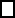 Numéro de Sécurité sociale : ……………………………………………………………….Questionnaire à remplir par l’agentDomicile habituelNuméro et rue : …………………………………………………………………………………Commune : ………………………………………………… Code Postal : ………………Lieu de travailNB : en présence de plusieurs lieux de travail, remplir autant de formulaires que de lieux de travail susceptibles d’ouvrir à droit remboursementNuméro et rue : …………………………………………………………………………………Commune : …………………………………………………. Code Postal : ………………Moyens de transport utilisés par le biais d’un abonnement (*)    STAS     SNCF     STAS+TER     TCL+TER+STAS     BUS     VELIB’Nature de l’abonnement (*)   Annuel     Mensuel      Hebdomadaire   Trimestriel   SemestrielJoindre l’original ou la copie du titre d’abonnementCoût de l’abonnement : ………………€Je déclare que :- mon transport entre ma résidence habituelle et mon lieu de travail n’est pas assuré par l’administration ;- je ne suis pas logé par l’administration à proximité immédiate de mon lieu de travail ;- je ne bénéficie à aucun titre de la prise en charge des frais de transport entre ma résidence habituelle et mon lieu de travail ou d’indemnités représentatives de frais pour les déplacements domicile-travailJe certifie sur l’honneur l’exactitude des renseignements fournis dans la présente demande et je m’engage à signaler immédiatement toute modification qui pourrait intervenir concernant ma résidence habituelle, mon lieu de travail ou les moyens de transports utilisésFait à ……………………, le ……………………    Signature de l’agent :Signature et cachet de l’employeur :	